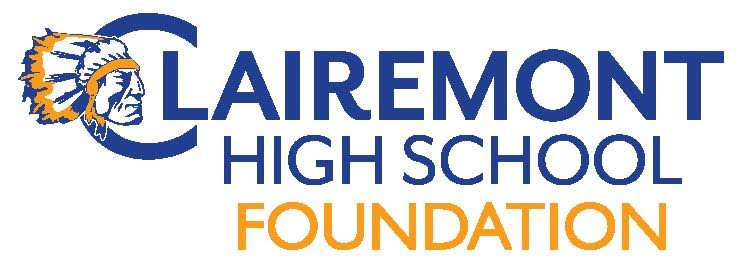 Clairemont High School Foundation Family BBQ-MeetingAugust 10, 2018Kleege Residence (3:30pm)AGENDACall to order:Introductions:Approve Meeting Minutes :  Foundation Reports:	Treasurer : Proposed Budget 		Fundraising:  Communications: 	Website	Hospitality New Business:	**Volunteers & Donations Needed**		Calendar 2018-19 events (attached)Grant/Sponsorship Requests	Foundation Positions AvailableSecretaryAuditorAt Large…ParlimentarianAdjourn Meeting:Next Meeting Dates:	9/7, 10/9, 11/13, 12/11, 1/8, 2/12, 3/12, 4/9, 5/14